Схема расположения земельного участка, в отношении которого подготовлен проект решения о предоставлении Амбарцумяну Микаелу Альбертовичу разрешения на условно разрешенный вид использования «магазины (код – 4.4)» в отношении земельного участка с кадастровым номером 24:50:0700201:1103, расположенного 
в территориальной зоне объектов образования (О-2) по адресу: г. Красноярск, 
ул. Академика Вавилова, с целью размещения магазина.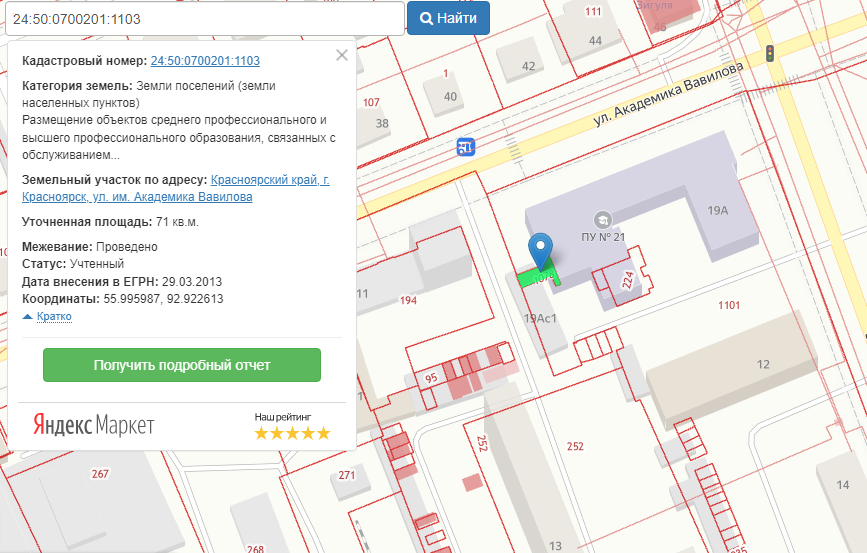 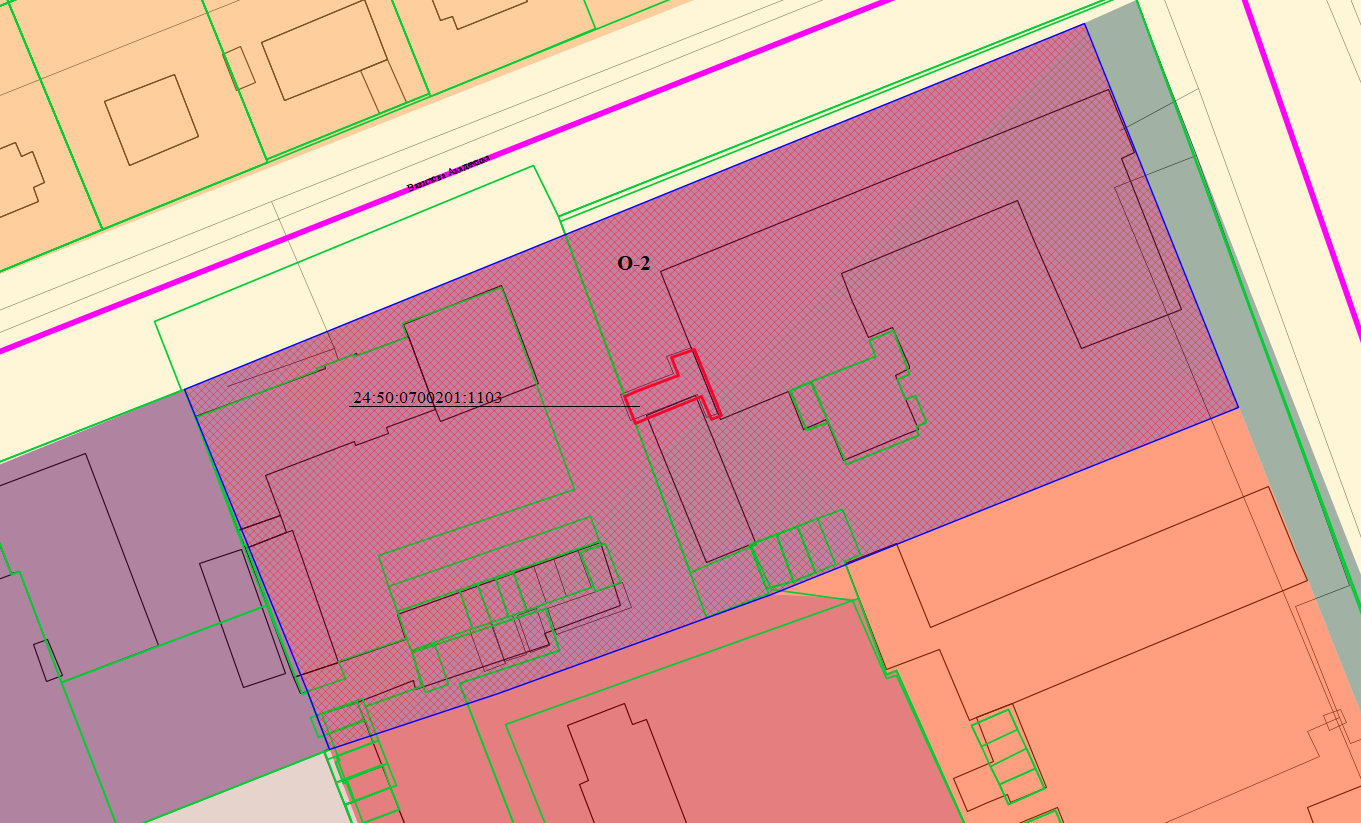                  - граница земельного участка  с кадастровым номером 24:50:0700201:1103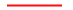                       - граница зоны объектов образования (О-2)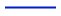 